DELO NA DALJAVOŠolsko leto 2019/ 2020Razred: 4. aDELO NA DALJAVOŠolsko leto 2019/ 2020Razred: 4. aDELO NA DALJAVOŠolsko leto 2019/ 2020Razred: 4. aDELO NA DALJAVOŠolsko leto 2019/ 2020Razred: 4. aPredmet:               SLJZaporedna št. ure:132.Datum: 9.4.2020      Učiteljica:     Zdenka MežanTema:Kako predstavimo svoje poklicne načrteTema:Kako predstavimo svoje poklicne načrteTema:Kako predstavimo svoje poklicne načrteTema:Kako predstavimo svoje poklicne načrtePripomočki: SDZ 2, str. 62 - 63Pripomočki: SDZ 2, str. 62 - 63Pripomočki: SDZ 2, str. 62 - 63Pripomočki: SDZ 2, str. 62 - 63Namen učenja:Cilji:Berejo, razumejo, doživljajo, vrednotijo in povzamejo enogovorno neumetnostno besedilo.Zbirajo podatke o poklicnih načrtih in tvorijo besedilo, kjer predstavijo svoje poklicne načrte.Razvijajo ustvarjalnost.Namen učenja:Cilji:Berejo, razumejo, doživljajo, vrednotijo in povzamejo enogovorno neumetnostno besedilo.Zbirajo podatke o poklicnih načrtih in tvorijo besedilo, kjer predstavijo svoje poklicne načrte.Razvijajo ustvarjalnost.Namen učenja:Cilji:Berejo, razumejo, doživljajo, vrednotijo in povzamejo enogovorno neumetnostno besedilo.Zbirajo podatke o poklicnih načrtih in tvorijo besedilo, kjer predstavijo svoje poklicne načrte.Razvijajo ustvarjalnost.Namen učenja:Cilji:Berejo, razumejo, doživljajo, vrednotijo in povzamejo enogovorno neumetnostno besedilo.Zbirajo podatke o poklicnih načrtih in tvorijo besedilo, kjer predstavijo svoje poklicne načrte.Razvijajo ustvarjalnost.Kriteriji uspešnosti: uspešen/na boš, ko boš:Vsebinsko bogato in pravopisno pravilno napisal besedilo.Kriteriji uspešnosti: uspešen/na boš, ko boš:Vsebinsko bogato in pravopisno pravilno napisal besedilo.Kriteriji uspešnosti: uspešen/na boš, ko boš:Vsebinsko bogato in pravopisno pravilno napisal besedilo.Kriteriji uspešnosti: uspešen/na boš, ko boš:Vsebinsko bogato in pravopisno pravilno napisal besedilo.Samovrednotenje:Kaj sem se danes naučil/a?Je namen učenja dosežen?Sem bil/a uspešna glede na kriterije uspešnosti?Samovrednotenje:Kaj sem se danes naučil/a?Je namen učenja dosežen?Sem bil/a uspešna glede na kriterije uspešnosti?Samovrednotenje:Kaj sem se danes naučil/a?Je namen učenja dosežen?Sem bil/a uspešna glede na kriterije uspešnosti?Samovrednotenje:Kaj sem se danes naučil/a?Je namen učenja dosežen?Sem bil/a uspešna glede na kriterije uspešnosti?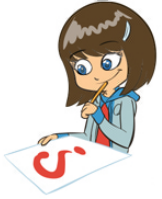 